COMPETENCIA COGNITIVA: Identifica organismos (animales o plantas) de su entorno, usando gráficas, tablas y otras representaciones siguiendo claves taxonómicas simples y los clasifica en diferentes dominios, de acuerdo con sus tipos de células (procariota, eucariota, animal, vegetal)COMPETENCIA PROCEDIMENTAL: Utiliza esquemas (mapas conceptuales, gráficas) para Identifica organismos (animales o plantas) de su entorno, usando gráficas, tablas y otras representaciones siguiendo claves taxonómicas simples y los clasifica en diferentes dominios, de acuerdo con sus tipos de células (procariota, eucariota, animal, vegetal indagando información a través de diferentes fuentes OBSERVACIONES GENERALES: El Plan de Mejoramiento del período, estará periodo a periodo en la página de la institución e igual se enviará por el chat del grupo por parte del docente o asesor de grupo para su consulta e impresión por el padre de familia y/o estudiante.• La entrega de este Plan no garantiza la superación de los logros no alcanzados.• De conformidad con el Sistema Institucional de Evaluación de Estudiantes, la nota definitiva deaprobación del Plan de Mejoramiento será DESEMPEÑO BÁSICO (2.0) de no superar las dificultades, la nota definitiva será DESEMPEÑO BAJO (1.0)• El docente establece las fechas de evaluación del Plan de Mejoramiento (el cual se va a desarrollar durante las próximas clases del mes de noviembre) y la entrega de resultados. Es deber y derecho del estudiante y su acudiente, recibir el reporte de parte del docente en las fechas yhoras de atención a padres o acudientePLAN DE TRABAJO:Desarrolla la siguiente guía de recuperación:Realiza la lectura de manera comprensiva Extrae las ideas centrales del texto Realiza un mapa conceptual de los cinco reinos de la naturaleza Escribe 3 características que permitan diferenciar un reino de otro TAXONOMÍACARL VONN C  CARL VON LINNEO y la taxonomía modernaEn el siglo XVIII, un científico Sueco, Carlos de Linneo, más o menos invento el sistema moderno de taxonomía y clasificación. Linneo fue uno de los principales naturalistas de su generación, en una época en la que el estudio de la historia natural era considerada como una de las más prestigiosas áreas de la ciencia.A diferencia de sus predecesores, Linneo se adhirió rígidamente al principio de que cada especie debe ser identificada con una serie de nombres, denominados "género" y "especies", y clasificadas sobre la base de sus similitudes y diferencias. Aunque era primordialmente un botánico, Linneo produjo una lista comprensiva de todos los organismos conocidos mundialmente hasta ese momento, unas 7,700 plantas y 4,400 animales. Linneo escribió una de las grandes obras clásicas de la historia de las ciencias,  Hoy en día tomamos la décima revisión de Sistema Natural, publicada en 1758, como el inicio oficial de la taxonomía moderna y de la primera clasificación formal biológica. CARACTERISTICAS DE LOS SERES VIVOS: Los seres vivos se caracterizan por ser capaces de realizar tres funciones esenciales:  Función de nutrición. Los seres vivos necesitan energía para realizar sus funciones, esta energía la obtienen de las biomoléculas (nutrición autótrofa y heterótrofa).  Funciones de relación. Es la capacidad para percibir señales del entorno y responder a ellas; esto permite a los seres vivos relacionarse con el medio y adaptarse a él.  Función de reproducción. Es la capacidad de crear copias de sí mismos (reproducción asexual y sexual). CLASIFICACIÓN DE LOS SERES VIVOS: Los científicos clasifican a los seres vivos organizándolos en grupos, que incluyen pequeños subgrupos. Los seres vivos se dividen en cinco reinos: MÓNERA, PROTISTA, HONGOS, VEGETAL Y ANIMAL. EL REINO MÓNERA: El reino mónera está formado por una enorme cantidad de seres microscópicos llamados bacterias. A. Bacterias: Las bacterias pueden vivir en los cuerpos de distintos seres vivos, y se clasifican así:  Saprofitas: viven en cuerpos de animales muertos  Simbiontes: viven en plantas y vegetales  Parásitos: provocan la destrucción de las plantas o animales en los que viven CARACTERÍSTICAS DE LAS BACTERIAS:  Son seres unicelulares procariotas con el ADN esparcido por toda la célula. No tienen núcleo.  Su reproducción consiste generalmente en una simple partición: una bacteria se parte en dos y da origen a dos nuevas bacterias. Algunas bacterias causan enfermedades (cólera, meningitis, tuberculosis, lepra, úlceras de estómago, caries, etc.) pero otras son inofensivas e incluso pueden ser beneficiosas (bacterias que fermentan la leche y la transforman en yogurt) 2.REINO PROTISTA:  Está conformado por más de 65.000 especies. Está constituido por las algas y los protozoos, no son ni plantas ni animales, pero tienen características de ambos. A. Las algas:  Son seres unicelulares o pluricelulares que viven en ambientes acuáticos o muy húmedos.  La importancia de las algas radica en que producen, mediante la fotosíntesis, la mayor parte del oxígeno atmosférico.  Además de la clorofila, las algas tienen otros pigmentos; según el pigmento predominante pueden ser verdes, pardas o rojas. B. Los protozoos o “primeros animales”  Los protozoos son seres heterótrofos (no producen su propio alimento) que viven en medios acuáticos o húmedos.  Formados por una sola célula, como la ameba y el paramecio.  Algunos protozoos son parásitos como el plasmodium, que vive en los glóbulos rojos de las personas y producen la enfermedad llamada paludismo o malaria. 3. REINO DE LOS HONGOS: Principalmente terrestres. Comprende seres como: el moho del pan, la levadura de la cerveza y hongos de sombrilla.  Están formados por muchas células, con excepción de las levaduras, que son unicelulares.  Se reproducen por esporas (son como pequeñas semillas)  No tienen clorofila, por lo que no realizan la fotosíntesis, y por tanto son heterótrofos (no fabrican su propio alimento).  Suelen vivir sobre materia orgánica en descomposición, esta forma de obtener alimentos recibe el nombre de saprofitos4. REINO VEGETAL Las plantas son organismos pluricelulares que están formados por células eucariotas y carecen de formas propias de locomoción, son autótrofas (fabrican su propio alimento). Las plantas le deben su color verde a la clorofila, que es un pigmento, que se encuentra en el interior de las células, que capta la luz del Sol. Las plantas usan esta energía para crear alimento, así que la vida animal depende de ellas. En este proceso se crea el oxígeno que los animales necesitan para respirar. Se clasifican en: briofitas y traqueófitas. 5. REINO ANIMAL Son seres vivos pluricelulares y heterótrofos (se alimentan de otros organismos), están formados por células eucariotas (con núcleo definido) y la mayoría tiene una gran capacidad para desplazarse y una sensibilidad muy desarrollada. Se clasifican en dos grandes grupos: invertebrados y vertebrados.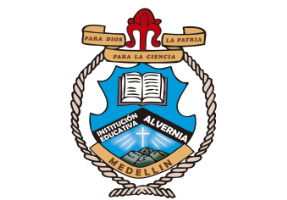 INSTITUCION EDUCATIVA ALVERNIAAREA: Ciencias Naturales_____.  FECHA: ________________________________ESTUDIANTE: _____________________________________________DOCENTE:  SANDRA AMPUDIA CONTENIDO: Plan de MEJORAMIENTO PERÍODO 2 / 2022CONTENIDO: Plan de MEJORAMIENTO PERÍODO 2 / 2022